Name:Task: Answering machineClick here to access the activity and challengesPrint screen the code hereNotesTask: Challenge 1Print screen the code hereNotesTask: Challenge 2Print screen the code hereNotesTask: Challenge 3Print screen the code hereNotesHow have you found this section?Task: Guess the numberClick here for the activity and challengesPrint screen the code hereNotesTask: Challenge 1Print screen the code hereNotesTask: Challenge 2Print screen the code hereNotesHow have you found this section?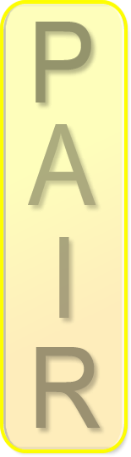         What is a condition?DifficultyDifficultyExplain what a local variable is.Explain why we need variables in computing. Other Activities